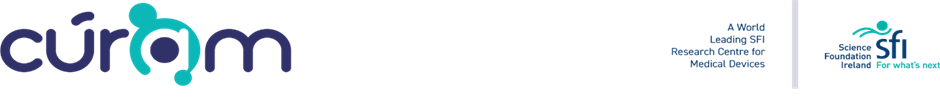 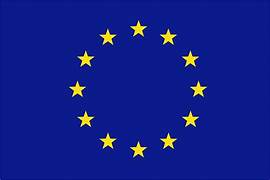 grant agreement No: 101126640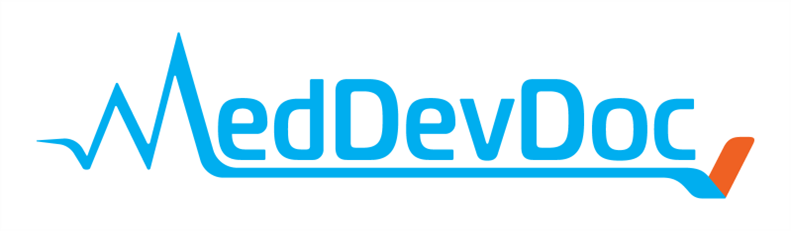 PART B Proposal TitleKeywords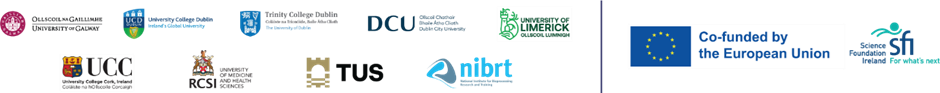 1.  Background (1/4 page)Your proposal must describe the problem statement, analysis of the causes and evidence base for the proposal: Include a hypothesis statement.2 . AIMS AND OBJECTIVES OF THE PROJECT (2 pages)Please describe the general specific objective of the projectPlease describe your specific objectives following the SMART approach. Please state the planned methods of verification that you reached your objectives using clear and precise indicators.Describe how the project will advance the state of the art, including novel concepts, approaches, or methods.Gender dimension and diversity aspects3. Implementation (1/2 page)Present your Work Plan (you can put all tables in the Appendix part)potential risks associated with project implementation and proposed contingency plans.4. Career Development (1/2 page)Personal Career Development Plan Outline immediate and long-term career goals.Detail how the studentship will enable the candidate to gain skills relevant to employment outside the traditional academic sector.Maximum 5 words